附件：交通路线酒店名称：扬州紫京饭店酒店地址：扬州邗江区维扬路197-1号酒店电话：徐汪伟  13910044387酒店位置图：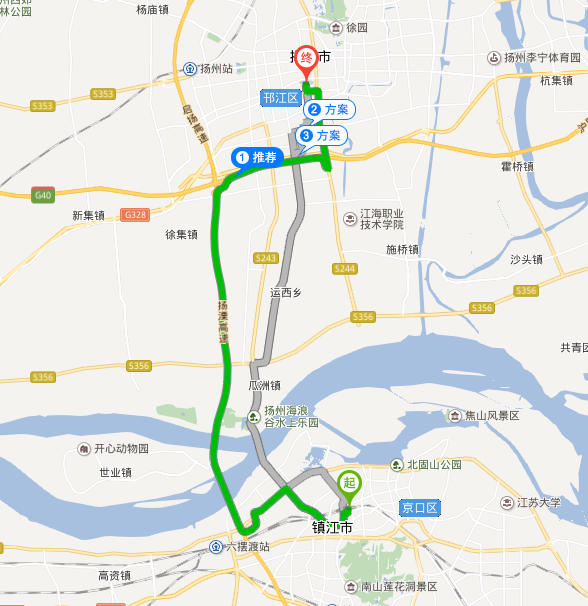 乘车线路：1、镇江南站（高铁站）：至酒店约35公里，途经扬溧高速、沪陕高速乘出租车需45分钟，85元左右。2、扬州火车站：至酒店约7公里，乘出租车需15分钟，20元左右。3、杨泰机场：至酒店约43公里，乘出租车需50分钟，100元左右。